NOTICE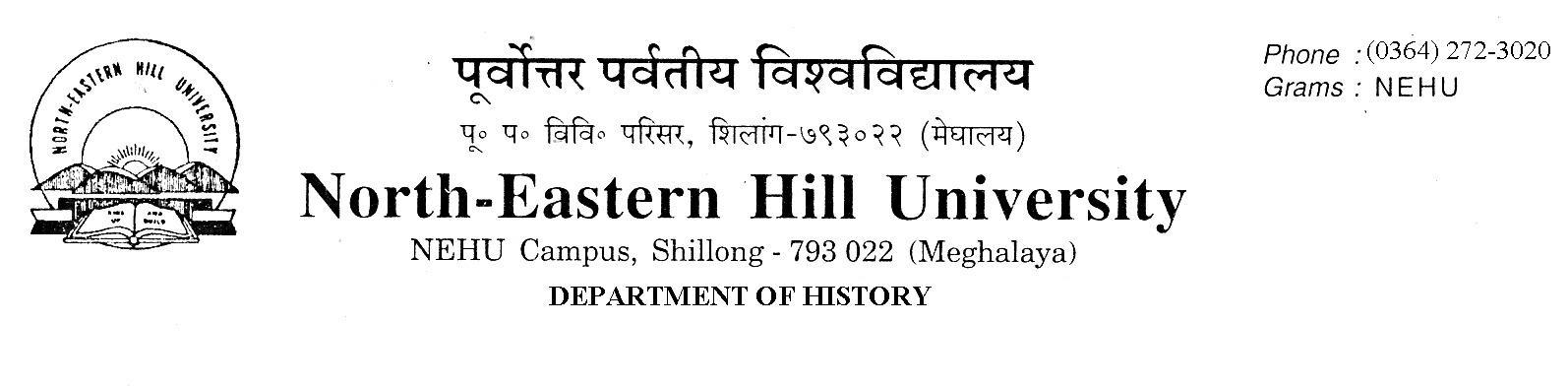 No.DH/63/Ph.D/2021/288                                                                     Dated 18.3.2021.Ph.D Entrance Test Result The following candidates have qualified the written test and are shortlisted for personal Interview. The shortlisted candidates are to report to the Department of History office at 11.30 A.M. on the 18th March, 2021 with all their Marksheets, Cerificates in original (in support of their claims) with a copy of their Application Form ( in photocopy/printout).  Candidates who have claimed clearance of NET/SLET exams are to produce their supporting certificate/documents in support of their claims.C.A. MawlongSl.NoApplication No.Name     Catagory120100119WINGAMRAIBOU ABONMAIST221100885GINNA  CHONGLOI        ST321101002AKUMTONG LONGKUMER        ST421101117GAIPUILU  KAMEI        ST521101162EMERALDA KHARKONGOR       ST621101229LINDA BESSY LYNGDOH        ST721101318HEMANGO AKSHAY HIWALE       Gen821101394JAMES LALFAKZUALA        ST921101481DAFINIA  LAPASAM        ST1021101507V. MANCY BAITE        ST